	  INTERNATIONAL CHILDREN’S MEDIA CENTER 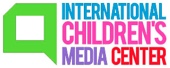 	ENTRY FORM 2023-24	Tel - 773-528-6854        e-mail: icmediacenter@gmail.comCONTACT INFORMATIONPrimary contact person for this entry (name & address) ______________________________________________________________________________________________________________________________________________________________________________________________   Relationship to the film: _____________________________________________________________________________________Tel ________________________ E-mail________________________ Social Media_______________________________________Production Company (name& address) ___________________________________________________________________________________________________________________________________________________________________________________Tel ________________________ E-mail________________________ Social Media_____________________________________Director (name & address):____________________________________________________________________________________________________________________________________________________________________________________________________________________________  Tel ________________________ E-mail________________________ Social Media _______________________________________  	THE FILM Production Title (English) ______________________________________________ Running Time_____________________________Production Title (Original Language)_____________________________   Is the film subtitled?  Yes____     No_____________Original language of Film ___________________________________________________________   Is the film non-verbal?   Yes _______   No___________  Country of Production ______________________________      Year of Production______________________________________Is the film a World Premiere____   US  Premiere ___  North American Premiere ___  Chicago Premiere ___ Final format in which film will be received DVD  NTSC ______ Hi-Res video file (.AVI, .MPEG) (preferred)____ If animated, what type of animation is used? (e.g. CGI, linedrawn…)________________________________________________	SYNOPSIS – Required!_______________________________________________________________________________________________________________________________________________________________________________________________________________________________________________________________________________________________________________________________________________________________________________________________________________________________________________________________________________________________________________________________________________________________________________________________________________________________________________________________________________________________________________________________PARTICIPATION AGREEMENTThe undersigned is legally authorized by the producers/production company (companies) to enter this film to the ICMC festivals and programs. Once entered, films may not be withdrawn from participation. Signing of this document gives the ICMC the right to include the film in all ICMC festivals and programs without charge, to use photos of the film for promotional and educational purposes and, if permitted, to post 15-30 second clips on line or broadcast. If accepted, short films may be used in face-to face teaching situations for up to four years. Please note: Movies, programs and films already broadcast in the U.S. are not eligible._________________________________________________________________________________________________Date				Signature